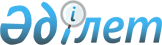 Жылыой аудандық мәслихатының 2019 жылғы 25 желтоқсандағы № 42-1 "2020-2022 жылдарға арналған Құлсары қаласының, Жаңа-Қаратон кентінің, Жем, Қосшағыл, Қара-Арна, Майкөмген және Ақкиізтоғай ауылдық округтерінің бюджеттері туралы" шешіміне өзгерістер енгізу туралыАтырау облысы Жылыой аудандық мәслихатының 2020 жылғы 12 маусымдағы № 48-1 шешімі. Атырау облысының Әділет департаментінде 2020 жылғы 19 маусымда № 4671 болып тіркелді
      Қазақстан Республикасының 2008 жылғы 4 желтоқсандағы Бюджет кодексіне, "Қазақстан Республикасындағы жергілікті мемлекеттік басқару және өзін-өзі басқару туралы" Қазақстан Республикасының 2001 жылғы 23 қаңтардағы Заңының 6 бабының 1 тармағының 1) тармақшасына сәйкес және аудан әкімдігінің Құлсары қаласының, Жаңа-Қаратон кентінің, Жем, Қосшағыл, Қара-Арна, Майкөмген және Ақкиізтоғай ауылдық округтерінің 2020 жылғы бюджеттерін нақтылау туралы ұсынысын қарап, Жылыой аудандық мәслихаты ШЕШІМ ҚАБЫЛДАДЫ:
      1. Жылыой аудандық мәслихатының 2019 жылғы 25 желтоқсандағы № 42-1 "2020-2022 жылдарға арналған Құлсары қаласының, Жаңа-Қаратон кентінің, Жем, Қосшағыл, Қара-Арна, Майкөмген және Ақкиізтоғай ауылдық округтерінің бюджеттері туралы" шешіміне (нормативтік құқықтық актілерді мемлекеттік тіркеу тізілімінде № 4575 болып тіркелген, 2020 жылғы 20 қаңтардағы Қазақстан Республикасы нормативтік құқықтық актілерінің эталондық бақылау банкінде жарияланған) келесі өзгерістер енгізілсін:
      1 тармақтың:
      1) тармақшасындағы:
      "515 857" деген сандар "673 852" деген сандармен ауыстырылсын;
      "206 613" деген сандар "364 608" деген сандармен ауыстырылсын;
      2) тармақшасындағы:
      "515 857" деген сандар "728 693" деген сандармен ауыстырылсын.
      5) тармақшасында:
      "-0" деген сан "-54 841" деген сандармен ауыстырылсын;
      6) тармақшасында:
      бюджет тапшылығын қаржыландыру (профицитін пайдалану) деген жолдағы "-0" деген сан "54 841" деген сандармен ауыстырылсын;
      бюджет қаражатының пайдаланылатын қалдықтары деген жолдағы "0" деген сан "54 841" деген сандармен ауыстырылсын.
      2 тармақтың:
      1) тармақшасындағы:
      "304 893" деген сандар "344 973" деген сандармен ауыстырылсын;
      "12 167" деген сандар "20 117" деген сандармен ауыстырылсын;
      "292 606" деген сандар "324 736" деген сандармен ауыстырылсын;
      2) тармақшасындағы:
      "304 893" деген сандар "349 985" деген сандармен ауыстырылсын.
      5) тармақшасында:
      "-0" деген сан "-5 012" деген сандармен ауыстырылсын;
      6) тармақшасында:
      бюджет тапшылығын қаржыландыру (профицитін пайдалану) деген жолдағы "-0" деген сан "5 012" деген сандармен ауыстырылсын;
      бюджет қаражатының пайдаланылатын қалдықтары деген жолдағы "0" деген сан "5 012" деген сандармен ауыстырылсын.
      3 тармақтың:
      1) тармақшасында:
      "102 429" деген сандар "144 154" деген сандармен ауыстырылсын;
      "5 303" деген сандар "6 443" деген сандармен ауыстырылсын;
      "96 988" деген сандар "137 573" деген сандармен ауыстырылсын;
      2) тармақшасында:
      "102 429" деген сандар "146 275" деген сандармен ауыстырылсын.
      5) тармақшасында:
      "-0" деген сан "-2 121" деген сандармен ауыстырылсын;
      6) тармақшасында:
      бюджет тапшылығын қаржыландыру (профицитін пайдалану) деген жолдағы "-0" деген сан "2 121" деген сандармен ауыстырылсын;
      бюджет қаражатының пайдаланылатын қалдықтары деген жолдағы "0" деген сан "2 121" деген сандармен ауыстырылсын.
      4 тармақтың:
      1) тармақшасында:
      "131 222" деген сандар "171 819" деген сандармен ауыстырылсын;
      "7 041" деген сандар "9 985" деген сандармен ауыстырылсын;
      "123 485" деген сандар "161 138" деген сандармен ауыстырылсын;
      2) тармақшасында:
      "131 222" деген сандар "174 289" деген сандармен ауыстырылсын.
      5) тармақшасында:
      "-0" деген сан "-2 470" деген сандармен ауыстырылсын;
      6) тармақшасында:
      бюджет тапшылығын қаржыландыру (профицитін пайдалану) деген жолдағы "-0" деген сан "2 470" деген сандармен ауыстырылсын;
      бюджет қаражатының пайдаланылатын қалдықтары деген жолдағы "0" деген сан "2 470" деген сандармен ауыстырылсын.
      5 тармақтың:
      1) тармақшасында:
      "100 554" деген сандар "142 407" деген сандармен ауыстырылсын;
      "4 287" деген сандар "4 776" деген сандармен ауыстырылсын;
      "95 857" деген сандар "137 221" деген сандармен ауыстырылсын;
      2) тармақшасында:
      "100 554" деген сандар "143 837" деген сандармен ауыстырылсын.
      5) тармақшасында:
      "-0" деген сан "- 1 430" деген сандармен ауыстырылсын;
      6) тармақшасында:
      бюджет тапшылығын қаржыландыру (профицитін пайдалану) деген жолдағы "-0" деген сан "1 430" деген сандармен ауыстырылсын;
      бюджет қаражатының пайдаланылатын қалдықтары деген жолдағы "0" деген сан "1 430" деген сандармен ауыстырылсын.
      6 тармақтың:
      1) тармақшасында:
      "75 848" деген сандар "112 900" деген сандармен ауыстырылсын;
      "73 745" деген сандар "110 797" деген сандармен ауыстырылсын;
      2) тармақшасында:
      "75 848" деген сандар "112 900" деген сандармен ауыстырылсын.
      7 тармақтың:
      1) тармақшасында:
      "94 995" деген сандар "132 700" деген сандармен ауыстырылсын;
      "92 454" деген сандар "130 159" деген сандармен ауыстырылсын;
      2) тармақшасында:
      "94 995" деген сандар "132 700" деген сандармен ауыстырылсын.
      11 тармақ алынып тасталсын.
      2. Көрсетілген шешімге 1, 4, 7, 10, 13, 16, 19 қосымшалар осы шешімнің 1, 2, 3, 4, 5, 6, 7 қосымшаларына сәйкес жаңа редакцияда мазмұндалсын.
      3. Осы шешімнің орындалуын бақылау аудандық мәслихаттың бюджет, қаржы, экономика және кәсіпкерлікті дамыту мәселелері жөніндегі тұрақты комиссиясына (Ү. Жақашев) жүктелсін.
      4. Осы шешім 2020 жылдың 1 қаңтарынан бастап қолданысқа енгiзiледi. 2020 жылға арналған Құлсары қаласының нақтыланған бюджеті 2020 жылға арналған Жаңа-Қаратон кентінің нақтыланған бюджеті 2020 жылға арналған Жем ауылдық округінің нақтыланған бюджеті 2020 жылға арналған Қосшағыл ауылдық округінің нақтыланған бюджеті 2020 жылға арналған Қара-Арна ауылдық округінің нақтыланған бюджеті 2020 жылға арналған Майкөмген ауылдық округінің нақтыланған бюджеті 2020 жылға арналған Ақкиізтоғай ауылдық округінің нақтыланған бюджеті
					© 2012. Қазақстан Республикасы Әділет министрлігінің «Қазақстан Республикасының Заңнама және құқықтық ақпарат институты» ШЖҚ РМК
				
      Сессия төрағасы 

Н. Кондыбаев

      Мәслихат хатшысының м.а 

Х. Жамалов
Жылыой аудандық мәслихатының 2020 жылғы 12 маусымы № 48-1 шешіміне 1-қосымшаЖылыой аудандық мәслихатының 2019 жылғы 25 желтоқсандағы № 42-1 шешіміне 1-қосымша
Санаты
Санаты
Санаты
Санаты
Сомасы (мың теңге)
Сыныбы
Сыныбы
Сыныбы
Сомасы (мың теңге)
Ішкі сыныбы
Ішкі сыныбы
Сомасы (мың теңге)
А т а у ы
Сомасы (мың теңге)
I. Кірістер
603 787
1
Салықтық түсімдер
294 543
01
Табыс салығы
87 930
2
Жеке табыс салығы
87 930
04
Меншікке салынатын салықтар
205 692
1
Мүлікке салынатын салықтар
3512
3
Жер салығы
12343
4
Көлік құралдарына салынатын салық
189837
05
Тауарларға, жұмыстарға және қызметтерге салынатын iшкi салықтар
921
4
Кәсіпкерлік және кәсіби қызметті жүргізгені үшін алынатын алымдар
921
2
Салықтық емес түсімдер
2362
01
Мемлекеттік меншіктен түсетін кірістер
2362
5
Мемлекет меншігіндегі мүлікті жалға беруден түсетін кірістер
2362
4
Трансферттер түсімдері
306882
02
Мемлекеттік басқарудың жоғары тұрған органдарынан түсетін трансферттер
306882
3
Аудандардың бюджетінен трансферттер
306882
Функционалдық топ
Функционалдық топ
Функционалдық топ
Функционалдық топ
Сомасы (мың теңге)
Бюджеттік бағдарламалардың әкімшісі
Бюджеттік бағдарламалардың әкімшісі
Бюджеттік бағдарламалардың әкімшісі
Сомасы (мың теңге)
Бағдарлама
Бағдарлама
Сомасы (мың теңге)
А т а у ы
Сомасы (мың теңге)
II. Шығындар
658 628
01
Жалпы сипаттағы мемлекеттік қызметтер
109 572
124
Аудандық маңызы бар қала, ауыл, кент, ауылдық округ әкімінің аппараты
109 572
001
Аудандық маңызы бар қала, ауыл, кент, ауылдық округ әкімінің қызметін қамтамасыз ету жөніндегі қызметтер
109 072
022
Мемлекеттік органдардың күрделі шығыстары
500
07
Тұрғын үй – коммуналдық шаруашылық 
500563
124
Аудандық маңызы бар қала, ауыл, кент, ауылдық округ әкімінің аппараты
500563
008
Елді мекендердегі көшелерді жарықтандыру
61668
009
Елді мекендердің санитариясын қамтамасыз ету
145000
011
Елді мекендерді абаттандыру мен көгалдандыру
291297
014
Елді мекендерді сумен жабдықтауды ұйымдастыру
2598
13
Басқалар 
48492
124
Аудандық маңызы бар қала, ауыл, кент, ауылдық округ әкімінің аппараты
48492
040
"Өңірлерді дамыту" Бағдарламасы шеңберінде өңірлерді экономикалық дамытуға жәрдемдесу бойынша шараларды іске асыру
48492
15
Трансферттер
1
124
Аудандық маңызы бар қала, кент, ауыл, ауылдық округ әкімінің аппараты
1
048
Пайдаланылмаған (толық пайдаланылмаған) нысаналы трансферттерді қайтару
1
Санаты
Санаты
Санаты
Санаты
Сомасы (мың теңге)
Сыныбы
Сыныбы
Сыныбы
Сомасы (мың теңге)
Ішкі сыныбы
Ішкі сыныбы
Сомасы (мың теңге)
Сомасы (мың теңге)
Атауы
Сомасы (мың теңге)
V. Бюджет тапшылығы (профициті)
-54 841
VI.Бюджет тапшылығын қаржыландыру (профицитін пайдалану)
54 841
8
Бюджет қаражаттарының пайдаланылатын қалдықтары
54 841
01
Бюджет қаражаты қалдықтары
54 841
1
Бюджет қаражатының бос қалдықтары
54 841Жылыой аудандық мәслихатының 2020 жылғы 12 маусымдағы № 48-1 шешіміне 2-қосымшаЖылыой аудандық мәслихатының 2019 жылғы 25 желтоқсандағы № 42-1 шешіміне 4-қосымша
Санаты
Санаты
Санаты
Санаты
Сомасы (мың теңге)
Сыныбы
Сыныбы
Сыныбы
Сомасы (мың теңге)
Ішкі сыныбы
Ішкі сыныбы
Сомасы (мың теңге)
А т а у ы
Сомасы (мың теңге)
I. Кірістер
344 973
1
Салықтық түсімдер
20 117
01
Табыс салығы
7 950
2
Жеке табыс салығы
7 950
04
Меншікке салынатын салықтар
12 167
1
Мүлікке салынатын салықтар
400
3
Жер салығы
800
4
Көлік құралдарына салынатын салық
10967
2
Салықтық емес түсімдер
120
01
Мемлекеттік меншіктен түсетін кірістер
120
5
Мемлекет меншігіндегі мүлікті жалға беруден түсетін кірістер
120
4
Трансферттер түсімдері
324736
02
Мемлекеттік басқарудың жоғары тұрған органдарынан түсетін трансферттер
324736
3
Аудандардың бюджетінен трансферттер
324736
Функционалдық топ
Функционалдық топ
Функционалдық топ
Функционалдық топ
Сомасы (мың теңге)
Бюджеттік бағдарламалардың әкімшісі
Бюджеттік бағдарламалардың әкімшісі
Бюджеттік бағдарламалардың әкімшісі
Сомасы (мың теңге)
Бағдарлама
Бағдарлама
Сомасы (мың теңге)
А т а у ы
Сомасы (мың теңге)
II. Шығындар
349 985
01
Жалпы сипаттағы мемлекеттік қызметтер
55 450
124
Аудандық маңызы бар қала, ауыл, кент, ауылдық округ әкімінің аппараты
55 450
001
Аудандық маңызы бар қала, ауыл, кент, ауылдық округ әкімінің қызметін қамтамасыз ету жөніндегі қызметтер
49 551
022
Мемлекеттік органдардың күрделі шығыстары
5 899
04
Білім беру
216001
124
Аудандық маңызы бар қала, кент, ауыл, ауылдық округ әкімінің аппараты
216001
004
Мектепке дейінгі тәрбиелеу және оқыту және мектепке дейінгі тәрбиелеу және оқыту ұйымдарында медициналық қызмет көрсетуді ұйымдастыру
216001
07
Тұрғын үй – коммуналдық шаруашылық 
72572
124
Аудандық маңызы бар қала, ауыл, кент, ауылдық округ әкімінің аппараты
72572
008
Елді мекендердегі көшелерді жарықтандыру
22658
009
Елді мекендердің санитариясын қамтамасыз ету
16801
011
Елді мекендерді абаттандыру мен көгалдандыру
33113
13
Басқалар 
5961
124
Аудандық маңызы бар қала, ауыл, кент, ауылдық округ әкімінің аппараты
5961
040
"Өңірлерді дамыту" Бағдарламасы шеңберінде өңірлерді экономикалық дамытуға жәрдемдесу бойынша шараларды іске асыру
5961
15
Трансферттер
1
124
Аудандық маңызы бар қала, кент, ауыл, ауылдық округ әкімінің аппараты
1
048
Пайдаланылмаған (толық пайдаланылмаған) нысаналы трансферттерді қайтару
1
Санаты
Санаты
Санаты
Санаты
Сомасы (мың теңге)
Сыныбы
Сыныбы
Сыныбы
Сомасы (мың теңге)
Ішкі сыныбы
Ішкі сыныбы
Сомасы (мың теңге)
Сомасы (мың теңге)
Атауы
Сомасы (мың теңге)
V. Бюджет тапшылығы (профициті)
-5 012
VI.Бюджет тапшылығын қаржыландыру (профицитін пайдалану)
5 012
8
Бюджет қаражаттарының пайдаланылатын қалдықтары
5 012
01
Бюджет қаражаты қалдықтары
5 012
1
Бюджет қаражатының бос қалдықтары
5 012Жылыой аудандық мәслихатының 2020 жылғы 12 маусымдағы № 48-1 шешіміне 3-қосымшаЖылыой аудандық мәслихатының 2019 жылғы 25 желтоқсандағы № 42-1 шешіміне 7-қосымша
Санаты
Санаты
Санаты
Санаты
Сомасы (мың теңге)
Сыныбы
Сыныбы
Сыныбы
Сомасы (мың теңге)
Ішкі сыныбы
Ішкі сыныбы
Сомасы (мың теңге)
А т а у ы
Сомасы (мың теңге)
I. Кірістер
144 154
1
Салықтық түсімдер
6 443
01
Табыс салығы
1 140
2
Жеке табыс салығы
1 140
04
Меншікке салынатын салықтар
5 303
1
Мүлікке салынатын салықтар
99
3
Жер салығы
253
4
Көлік құралдарына салынатын салық
4951
2
Салықтық емес түсімдер
138
01
Мемлекеттік меншіктен түсетін кірістер
138
5
Мемлекет меншігіндегі мүлікті жалға беруден түсетін кірістер
138
4
Трансферттер түсімдері
137573
02
Мемлекеттік басқарудың жоғары тұрған органдарынан түсетін трансферттер
137573
3
Аудандардың бюджетінен трансферттер
137573
Функционалдық топ
Функционалдық топ
Функционалдық топ
Функционалдық топ
Сомасы (мың теңге)
Бюджеттік бағдарламалардың әкімшісі
Бюджеттік бағдарламалардың әкімшісі
Бюджеттік бағдарламалардың әкімшісі
Сомасы (мың теңге)
Бағдарлама
Бағдарлама
Сомасы (мың теңге)
А т а у ы
Сомасы (мың теңге)
II. Шығындар
146 275
01
Жалпы сипаттағы мемлекеттік қызметтер
46 349
124
Аудандық маңызы бар қала, ауыл, кент, ауылдық округ әкімінің аппараты
46 349
001
Аудандық маңызы бар қала, ауыл, кент, ауылдық округ әкімінің қызметін қамтамасыз ету жөніндегі қызметтер
40 450
022
Мемлекеттік органдардың күрделі шығыстары
5 899
04
Білім беру
67730
124
Аудандық маңызы бар қала, кент, ауыл, ауылдық округ әкімінің аппараты
67730
004
Мектепке дейінгі тәрбиелеу және оқыту және мектепке дейінгі тәрбиелеу және оқыту ұйымдарында медициналық қызмет көрсетуді ұйымдастыру
67730
07
Тұрғын үй – коммуналдық шаруашылық 
28993
124
Аудандық маңызы бар қала, ауыл, кент, ауылдық округ әкімінің аппараты
28993
008
Елді мекендердегі көшелерді жарықтандыру
2000
009
Елді мекендердің санитариясын қамтамасыз ету
3500
011
Елді мекендерді абаттандыру мен көгалдандыру
23493
13
Басқалар 
3198
124
Аудандық маңызы бар қала, ауыл, кент, ауылдық округ әкімінің аппараты
3198
040
"Өңірлерді дамыту" Бағдарламасы шеңберінде өңірлерді экономикалық дамытуға жәрдемдесу бойынша шараларды іске асыру
3198
15
Трансферттер
5
124
Аудандық маңызы бар қала, кент, ауыл, ауылдық округ әкімінің аппараты
5
048
Пайдаланылмаған (толық пайдаланылмаған) нысаналы трансферттерді қайтару
5
Санаты
Санаты
Санаты
Санаты
Сомасы (мың теңге)
Сыныбы
Сыныбы
Сыныбы
Сомасы (мың теңге)
Ішкі сыныбы
Ішкі сыныбы
Сомасы (мың теңге)
Сомасы (мың теңге)
Атауы
Сомасы (мың теңге)
V. Бюджет тапшылығы (профициті)
-2 121
VI.Бюджет тапшылығын қаржыландыру (профицитін пайдалану)
2 121
8
Бюджет қаражаттарының пайдаланылатын қалдықтары
2 121
01
Бюджет қаражаты қалдықтары
2 121
1
Бюджет қаражатының бос қалдықтары
2 121Жылыой аудандық мәслихатының 2020 жылғы 12 маусымдағы № 48-1 шешіміне 4-қосымшаЖылыой аудандық мәслихатының 2019 жылғы 25 желтоқсандағы № 42-1 шешіміне 10-қосымша
Санаты
Санаты
Санаты
Санаты
Сомасы (мың теңге)
Сыныбы
Сыныбы
Сыныбы
Сомасы (мың теңге)
Ішкі сыныбы
Ішкі сыныбы
Сомасы (мың теңге)
А т а у ы
Сомасы (мың теңге)
I. Кірістер
171 819
1
Салықтық түсімдер
9 985
01
Табыс салығы
2 944
2
Жеке табыс салығы
2 944
04
Меншікке салынатын салықтар
7 041
1
Мүлікке салынатын салықтар
148
3
Жер салығы
285
4
Көлік құралдарына салынатын салық
6608
2
Салықтық емес түсімдер
696
01
Мемлекеттік меншіктен түсетін кірістер
696
5
Мемлекет меншігіндегі мүлікті жалға беруден түсетін кірістер
696
4
Трансферттер түсімдері
161138
02
Мемлекеттік басқарудың жоғары тұрған органдарынан түсетін трансферттер
161138
3
Аудандардың бюджетінен трансферттер
161138
Функционалдық топ
Функционалдық топ
Функционалдық топ
Функционалдық топ
Сомасы (мың теңге)
Бюджеттік бағдарламалардың әкімшісі
Бюджеттік бағдарламалардың әкімшісі
Бюджеттік бағдарламалардың әкімшісі
Сомасы (мың теңге)
Бағдарлама
Бағдарлама
Сомасы (мың теңге)
А т а у ы
Сомасы (мың теңге)
II. Шығындар
174 289
01
Жалпы сипаттағы мемлекеттік қызметтер
45 901
124
Аудандық маңызы бар қала, ауыл, кент, ауылдық округ әкімінің аппараты
45 901
001
Аудандық маңызы бар қала, ауыл, кент, ауылдық округ әкімінің қызметін қамтамасыз ету жөніндегі қызметтер
39 021
022
Мемлекеттік органдардың күрделі шығыстары
5 899
032
Ведомстволық бағыныстағы мемлекеттік мекемелерінің және ұйымдарының күрделі шығыстары
981
04
Білім беру
68082
124
Аудандық маңызы бар қала, кент, ауыл, ауылдық округ әкімінің аппараты
68082
004
Мектепке дейінгі тәрбиелеу және оқыту және мектепке дейінгі тәрбиелеу және оқыту ұйымдарында медициналық қызмет көрсетуді ұйымдастыру
68082
07
Тұрғын үй – коммуналдық шаруашылық 
34695
124
Аудандық маңызы бар қала, ауыл, кент, ауылдық округ әкімінің аппараты
34695
008
Елді мекендердегі көшелерді жарықтандыру
4202
009
Елді мекендердің санитариясын қамтамасыз ету
7000
011
Елді мекендерді абаттандыру мен көгалдандыру
23493
08
Мәдениет, спорт, туризм және ақпараттық кеңістік
21309
124
Аудандық маңызы бар қала, ауыл, кент, ауылдық округ әкімінің аппараты
21309
006
Жергілікті деңгейде мәдени-демалыс жұмыстарын қолдау
21309
13
Басқалар 
4300
124
Аудандық маңызы бар қала, ауыл, кент, ауылдық округ әкімінің аппараты
4300
040
"Өңірлерді дамыту" Бағдарламасы шеңберінде өңірлерді экономикалық дамытуға жәрдемдесу бойынша шараларды іске асыру
4300
15
Трансферттер
2
124
Аудандық маңызы бар қала, кент, ауыл, ауылдық округ әкімінің аппараты
2
048
Пайдаланылмаған (толық пайдаланылмаған) нысаналы трансферттерді қайтару
2
Санаты
Санаты
Санаты
Санаты
Сомасы (мың теңге)
Сыныбы
Сыныбы
Сыныбы
Сомасы (мың теңге)
Ішкі сыныбы
Ішкі сыныбы
Сомасы (мың теңге)
Сомасы (мың теңге)
Атауы
Сомасы (мың теңге)
V. Бюджет тапшылығы (профициті)
-2 470
VI.Бюджет тапшылығын қаржыландыру (профицитін пайдалану)
2 470
8
Бюджет қаражаттарының пайдаланылатын қалдықтары
2 470
01
Бюджет қаражаты қалдықтары
2 470
1
Бюджет қаражатының бос қалдықтары
2 470Жылыой аудандық мәслихатының 2020 жылғы 12 маусымдағы № 48-1 шешіміне 5-қосымшаЖылыой аудандық мәслихатының 2019 жылғы 25 желтоқсандағы № 42-1 шешіміне 13-қосымша
Санаты
Санаты
Санаты
Санаты
Сомасы (мың теңге)
Сыныбы
Сыныбы
Сыныбы
Сомасы (мың теңге)
Ішкі сыныбы
Ішкі сыныбы
Сомасы (мың теңге)
А т а у ы
Сомасы (мың теңге)
I. Кірістер
142 407
1
Салықтық түсімдер
4 776
01
Табыс салығы
489
2
Жеке табыс салығы
489
04
Меншікке салынатын салықтар
4 287
1
Мүлікке салынатын салықтар
71
3
Жер салығы
115
4
Көлік құралдарына салынатын салық
4101
2
Салықтық емес түсімдер
410
01
Мемлекеттік меншіктен түсетін кірістер
410
5
Мемлекет меншігіндегі мүлікті жалға беруден түсетін кірістер
410
4
Трансферттер түсімдері
137221
02
Мемлекеттік басқарудың жоғары тұрған органдарынан түсетін трансферттер
137221
3
Аудандардың бюджетінен трансферттер
137221
Функционалдық топ
Функционалдық топ
Функционалдық топ
Функционалдық топ
Сомасы (мың теңге)
Бюджеттік бағдарламалардың әкімшісі
Бюджеттік бағдарламалардың әкімшісі
Бюджеттік бағдарламалардың әкімшісі
Сомасы (мың теңге)
Бағдарлама
Бағдарлама
Сомасы (мың теңге)
А т а у ы
Сомасы (мың теңге)
II. Шығындар
143 837
01
Жалпы сипаттағы мемлекеттік қызметтер
43 526
124
Аудандық маңызы бар қала, ауыл, кент, ауылдық округ әкімінің аппараты
43 526
001
Аудандық маңызы бар қала, ауыл, кент, ауылдық округ әкімінің қызметін қамтамасыз ету жөніндегі қызметтер
37 627
022
Мемлекеттік органдардың күрделі шығыстары
5 899
04
Білім беру
65634
124
Аудандық маңызы бар қала, кент, ауыл, ауылдық округ әкімінің аппараты
65634
004
Мектепке дейінгі тәрбиелеу және оқыту және мектепке дейінгі тәрбиелеу және оқыту ұйымдарында медициналық қызмет көрсетуді ұйымдастыру
65634
07
Тұрғын үй – коммуналдық шаруашылық 
31893
124
Аудандық маңызы бар қала, ауыл, кент, ауылдық округ әкімінің аппараты
31893
008
Елді мекендердегі көшелерді жарықтандыру
3200
009
Елді мекендердің санитариясын қамтамасыз ету
5200
011
Елді мекендерді абаттандыру мен көгалдандыру
23493
13
Басқалар 
2783
124
Аудандық маңызы бар қала, ауыл, кент, ауылдық округ әкімінің аппараты
2783
040
"Өңірлерді дамыту" Бағдарламасы шеңберінде өңірлерді экономикалық дамытуға жәрдемдесу бойынша шараларды іске асыру
2783
15
Трансферттер
1
124
Аудандық маңызы бар қала, кент, ауыл, ауылдық округ әкімінің аппараты
1
048
Пайдаланылмаған (толық пайдаланылмаған) нысаналы трансферттерді қайтару
1
Санаты
Санаты
Санаты
Санаты
Сомасы (мың теңге)
Сыныбы
Сыныбы
Сыныбы
Сомасы (мың теңге)
Ішкі сыныбы
Ішкі сыныбы
Сомасы (мың теңге)
Сомасы (мың теңге)
Атауы
Сомасы (мың теңге)
V. Бюджет тапшылығы (профициті)
-1 430
VI.Бюджет тапшылығын қаржыландыру (профицитін пайдалану)
1 430
8
Бюджет қаражаттарының пайдаланылатын қалдықтары
1 430
01
Бюджет қаражаты қалдықтары
1 430
1
Бюджет қаражатының бос қалдықтары
1 430Жылыой аудандық мәслихатының 2020 жылғы 12 маусымдағы № 48-1 шешіміне 6-қосымшаЖылыой аудандық мәслихатының 2019 жылғы 25 желтоқсандағы № 42-1 шешіміне 16-қосымша
Санаты
Санаты
Санаты
Санаты
Сомасы (мың теңге)
Сыныбы
Сыныбы
Сыныбы
Сомасы (мың теңге)
Ішкі сыныбы
Ішкі сыныбы
Сомасы (мың теңге)
А т а у ы
Сомасы (мың теңге)
I. Кірістер
112 900
1
Салықтық түсімдер
1 976
04
Меншікке салынатын салықтар
1 976
1
Мүлікке салынатын салықтар
36
3
Жер салығы
40
4
Көлік құралдарына салынатын салық
1900
2
Салықтық емес түсімдер
127
01
Мемлекеттік меншіктен түсетін кірістер
127
5
Мемлекет меншігіндегі мүлікті жалға беруден түсетін кірістер
127
4
Трансферттер түсімдері
110797
02
Мемлекеттік басқарудың жоғары тұрған органдарынан түсетін трансферттер
110797
3
Аудандардың бюджетінен трансферттер
110797
Функционалдық топ
Функционалдық топ
Функционалдық топ
Функционалдық топ
Сомасы (мың теңге)
Бюджеттік бағдарламалардың әкімшісі
Бюджеттік бағдарламалардың әкімшісі
Бюджеттік бағдарламалардың әкімшісі
Сомасы (мың теңге)
Бағдарлама
Бағдарлама
Сомасы (мың теңге)
А т а у ы
Сомасы (мың теңге)
II. Шығындар
112 900
01
Жалпы сипаттағы мемлекеттік қызметтер
34 741
124
Аудандық маңызы бар қала, ауыл, кент, ауылдық округ әкімінің аппараты
34 741
001
Аудандық маңызы бар қала, ауыл, кент, ауылдық округ әкімінің қызметін қамтамасыз ету жөніндегі қызметтер
27 605
022
Мемлекеттік органдардың күрделі шығыстары
5 899
032
Ведомстволық бағыныстағы мемлекеттік мекемелерінің және ұйымдарының күрделі шығыстары
1 237
04
Білім беру
49187
124
Аудандық маңызы бар қала, кент, ауыл, ауылдық округ әкімінің аппараты
49187
004
Мектепке дейінгі тәрбиелеу және оқыту және мектепке дейінгі тәрбиелеу және оқыту ұйымдарында медициналық қызмет көрсетуді ұйымдастыру
49187
07
Тұрғын үй – коммуналдық шаруашылық 
27343
124
Аудандық маңызы бар қала, ауыл, кент, ауылдық округ әкімінің аппараты
27343
008
Елді мекендердегі көшелерді жарықтандыру
850
009
Елді мекендердің санитариясын қамтамасыз ету
3000
011
Елді мекендерді абаттандыру мен көгалдандыру
23493
13
Басқалар 
1629
124
Аудандық маңызы бар қала, ауыл, кент, ауылдық округ әкімінің аппараты
1629
040
"Өңірлерді дамыту" Бағдарламасы шеңберінде өңірлерді экономикалық дамытуға жәрдемдесу бойынша шараларды іске асыру
1629Жылыой аудандық мәслихатының 2020 жылғы 12 маусымдағы № 48-1 шешіміне 7-қосымшаЖылыой аудандық мәслихатының 2019 жылғы 25 желтоқсандағы № 42-1 шешіміне 19-қосымша
Санаты
Санаты
Санаты
Санаты
Сомасы (мың теңге)
Сыныбы
Сыныбы
Сыныбы
Сомасы (мың теңге)
Ішкі сыныбы
Ішкі сыныбы
Сомасы (мың теңге)
А т а у ы
Сомасы (мың теңге)
I. Кірістер
132 700
1
Салықтық түсімдер
2 441
04
Меншікке салынатын салықтар
2 441
1
Мүлікке салынатын салықтар
42
3
Жер салығы
106
4
Көлік құралдарына салынатын салық
2293
2
Салықтық емес түсімдер
100
01
Мемлекеттік меншіктен түсетін кірістер
100
5
Мемлекет меншігіндегі мүлікті жалға беруден түсетін кірістер
100
4
Трансферттер түсімдері
130159
02
Мемлекеттік басқарудың жоғары тұрған органдарынан түсетін трансферттер
130159
3
Аудандардың бюджетінен трансферттер
130159
Функционалдық топ
Функционалдық топ
Функционалдық топ
Функционалдық топ
Сомасы (мың теңге)
Бюджеттік бағдарламалардың әкімшісі
Бюджеттік бағдарламалардың әкімшісі
Бюджеттік бағдарламалардың әкімшісі
Сомасы (мың теңге)
Бағдарлама
Бағдарлама
Сомасы (мың теңге)
А т а у ы
Сомасы (мың теңге)
II. Шығындар
132 700
01
Жалпы сипаттағы мемлекеттік қызметтер
35 386
124
Аудандық маңызы бар қала, ауыл, кент, ауылдық округ әкімінің аппараты
35 386
001
Аудандық маңызы бар қала, ауыл, кент, ауылдық округ әкімінің қызметін қамтамасыз ету жөніндегі қызметтер
29 487
022
Мемлекеттік органдардың күрделі шығыстары
5 899
04
Білім беру
66421
124
Аудандық маңызы бар қала, кент, ауыл, ауылдық округ әкімінің аппараты
66421
004
Мектепке дейінгі тәрбиелеу және оқыту және мектепке дейінгі тәрбиелеу және оқыту ұйымдарында медициналық қызмет көрсетуді ұйымдастыру
66421
07
Тұрғын үй – коммуналдық шаруашылық 
28693
124
Аудандық маңызы бар қала, ауыл, кент, ауылдық округ әкімінің аппараты
28693
008
Елді мекендердегі көшелерді жарықтандыру
1700
009
Елді мекендердің санитариясын қамтамасыз ету
3500
011
Елді мекендерді абаттандыру мен көгалдандыру
23493
13
Басқалар 
2200
124
Аудандық маңызы бар қала, ауыл, кент, ауылдық округ әкімінің аппараты
2200
040
"Өңірлерді дамыту" Бағдарламасы шеңберінде өңірлерді экономикалық дамытуға жәрдемдесу бойынша шараларды іске асыру
2200